                                 Z á p i s     -      usnesení                         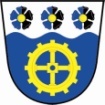 z     3 . veřejného zasedání zastupitelstva  OBCE Teplička,které se koná  v pondělí   dne 11.6.2018 na OÚ v Tepličce od 19:00     hodpřítomnost zastupitelů (i případných hostů) je  doložena  prezenční  listinou    (příloha č.1 ).Jednání zastupitelstva obce zahájila  pí. Hana Bartošová, jakožto starostka v 19:00 hodin. Jednání řídila a provedla zápis. Předložila přítomným zastupitelům k podpisu prezenční listinu. Přítomni         …4   členové zastupitelstva  Načež konstatovala, že zastupitelstvo obce je  usnášení schopno. Jako ověřovatele zápisu byli určeni:   Tomáš Jelínek a Helena Dobroňová Starostka nechala hlasovat o ověřovatelích a zapisovatelce:  PRO ….. 4       PROTI …… 0      ZDRŽEL SE …….. 0           NA TO  VYHLÁŠENO  USNESENÍ č.  3 .1. – určení ověřovatelů i zapisovatelky viz shora  -- - JEDNOHLASNĚ SCHVÁLENOStarostka navrhla  formu hlasování pro všechny body VZ – VEŘEJNĚ = zvednutím ruky tak, jak je uvedeno i v jednacím řádu obce.  Dala  hlasovat o formě hlasování (veřejně)PRO …..4        PROTI …… 0      ZDRŽEL SE …….. 0   NA TO  VYHLÁŠENO  USNESENÍ č.   3.2. – veřejná forma hlasování - JEDNOHLASNĚ SCHVÁLENODále předložila  usnesení z minulého VZ – ze dne 22.3 .2018. Body k  projednání  z předešlého VZ s úkolem nebyly.	 Původně stanovený termín na 3. VZ , tj. na 10.5.2018 nebyl dodržen vzhledem k nahlášené nepřítomnosti zastupitelů.						Přednesla program probíhajícího VZ včetně bodů různé. Všichni zastupitelé byli včas pozváni na dnešní VZ, pozvánka byla vyvěšena a úřední desce i ele.  (příloha č. 2). Do bodu různé navrhla dále starostka   projednat žádost SŽDC Ústí nad Labem o spolupráci.Starostka  požádala přítomné  o další návrhy. Proběhlo hlasování  o programu jak shora uvedeno, přičemž  jiné návrhy vzneseny nebylyPRO …..   4     PROTI …… 0      ZDRŽEL SE …….. 0         NA TO  VYHLÁŠENO  USNESENÍ č.  3.3. –schválení shora uvedeného programu VZ  - JEDNOHLASNĚ SCHVÁLENOPrvním bodem programu bylo projednat a schválit účetní závěrku obce. Starostka předložila zastupitelům, návrh účetní závěrky obce Teplička za účetní období roku 2017, sestavenou k 31.12.2017.  (příl. č. 3) (zveřejněn 17.5.2018). Dále byly předloženy k prostudování účetní sestavy: výkaz pro hodnocení plnění rozpočtu územního celku, rozvaha, výkaz zisku a ztráty a konečný účet rozvážný (u příl.3). Zastupitelé se s návrhem účetní závěrky i s předloženými doklady seznámili, neměli námitek ani připomínek a souhlasí s návrhem -  lze tedy konstatovat, že : „Zastupitelstvo obce Teplička schvaluje účetní závěrku obce Teplička za účetní období roku 2017, sestavenou k 31.12.2017“.proběhlo hlasování   ……….  PRO…4     PROTI….0,    ZDRŽ….. 0   NA TO  VYHLÁŠENO  USNESENÍ č. 3 .4 . – Zastupitelstvo obce Teplička schvaluje účetní závěrku obce Teplička za účetní období roku 2017, sestavenou k 31.12.2017 -  JEDNOHLASNĚ SCHVÁLENODalším bodem programu  bylo projednání a schválení závěrečného účtu obce. Starostka předložila zastupitelům návrh závěrečného účtu obce Teplička za rok 2017, včetně zprávy o výsledku přezkoumání hospodaření obce Teplička za rok 2017 (příl. č.4) (a další přílohy viz bod 1) (zveřejněno 17.5.2018). Zastupitelé si materiály prostudovali a uvádí, že: „ Zastupitelstvo obce Teplička projednalo závěrečný účet obce Teplička za rok 2017, včetně zprávy o výsledku přezkoumání hospodaření obce Teplička za rok 2017 a vyjádřilo souhlas s celoročním hospodařením, a to s výhradami, na základě nichž Obec Teplička  přijala opatření k nápravě chyb  a nedostatků. Méně závažné nedostatky byly (pokud to bylo možné)  odstraněny již v průběhu kontroly. Kontrolou byl ale zjištěn i méně závažný  nedostatek (porušen předpis vyhl.č. 323/2002 Sb. § 1 odst. 2), kdy obec neoznačila výdaj a příjem jednotkami třídění dle rozpočtové skladby (blíže viz str.12 zprávy o kontrole), a dále zjištěn nedostatek  (porušen předpis –zákon č. 250/2000Sb § 16 odst. 4) , kdy nebyla splněna povinnost uskutečnit rozpočtové opatření před provedením rozpočtově nezajištěného výdaje (blíže viz str.12 zprávy o kontrole).Vzhledem k nedostatkům shora obec určila, že kontrolní a finanční výbor bude svou činnost zaměřovat především na oblast rozpočtových opatření a účetní bude předkládat před provedením měsíční závěrky doklady potřebné k provedení této kontroly.Dále byl podle zprávy o kontrole hospodaření porušen právní předpis o zadávání veřejných zakázek, kdy jako zadavatel obec  neuveřejnila na profilu zadavatele smlouvu uzavřenou na veřejnou zakázku včetně všech jejích  změn a dodatků, ani výši skutečně uhrazené ceny za plnění smlouvy. Obec měla zato, že vzhledem k tomu, že je členem Vodohospodářského sdružení obcí západních Čech, které zastupují VaK K.Vary,  a které také stavbu  ČOV (jež byla předmětem zakázky) provádělo (žádalo i svým jménem Magistrát města o stavební povolení , provedlo výběrové řízení aj.náležitosti potřebné  k realizaci stavby), že toto sdružení na sebe přebírá roli „zadavatele“ (s odkazem na stanovy tohoto svazku str.3). Obec zveřejnila pouze na svých webstránkách  informaci o tom, že investiční akce probíhá, a to včetně výše dotace z rozpočtu kraje včetně odkazu na veřejnoprávní smlouvu (zveřejnil KK)  a výši nákladů na stavbu tak, jak bylo podmíněno ve veřejnoprávní smlouvě o poskytnutí dotace.Ač Obec Teplička nepředpokládá, že by v nejbližší době uzavřela smlouvu s dodavatelem na veřejnou zakázku malého rozsahu, bude Obec Teplička a kladném případě postupovat dle ustanovení § 219  zákona č. 134/2016 Sb., o zadávání veřejných zakázek, ve znění pozdějších předpisů, tj. bude zveřejňovat na profilu zadavatele smlouvy o dílo uzavřené na veřejné  zakázky, jejichž cena přesáhne 500 tis.Kč bez DPH, včetně jejich změn a dodatků, a to do 15-ti dnů od jejího uzavření, a to včetně skutečně uhrazené ceny.Zpráva Krajskému úřadu K.Vary o přijatých opatřeních k nápravě chyb a nedostatků bude podána ve lhůtě do  15-ti dnů po projednání závěrečného účtu v zastupitelstvu.proběhlo hlasování   ……….  PRO…4    PROTI….0,    ZDRŽ….. 0   NA TO  VYHLÁŠENO  USNESENÍ č. 3 .5 . – zastupitelstvo obce Teplička projednalo závěrečný účet obce Teplička za rok 2017, včetně zprávy o výsledku přezkoumání hospodaření obce Teplička za rok 2017 a vyjádřilo souhlas s celoročním hospodařením, a to s výhradami, na základě nichž byla přijata tato nápravná opatření: Méně závažné nedostatky byly (pokud to bylo možné)  odstraněny již v průběhu kontroly. Kontrolou byl ale zjištěn i méně závažný  nedostatek (porušen předpis vyhl.č. 323/2002 Sb. § 1 odst. 2), kdy obec neoznačila výdaj a příjem jednotkami třídění dle rozpočtové skladby (blíže viz str.12 zprávy o kontrole), a dále zjištěn nedostatek  (porušen předpis –zákon č. 250/2000Sb § 16 odst. 4) , kdy nebyla splněna povinnost uskutečnit rozpočtové opatření před provedením rozpočtově nezajištěného výdaje (blíže viz str.12 zprávy o kontrole).Vzhledem k nedostatkům shora obec určila, že kontrolní a finanční výbor bude svou činnost zaměřovat především na oblast rozpočtových opatření a účetní bude předkládat před provedením měsíční závěrky doklady potřebné k provedení této kontroly.Dále byl podle zprávy o kontrole hospodaření porušen právní předpis o zadávání veřejných zakázek, kdy jako zadavatel obec  neuveřejnila na profilu zadavatele smlouvu uzavřenou na veřejnou zakázku včetně všech jejích  změn a dodatků, ani výši skutečně uhrazené ceny za plnění smlouvy. Obec měla zato, že vzhledem k tomu, že je členem Vodohospodářského sdružení obcí západních Čech, které zastupují VaK K.Vary,  a které také stavbu  ČOV (jež byla předmětem zakázky) provádělo (žádalo i svým jménem Magistrát města o stavební povolení , provedlo výběrové řízení aj.náležitosti potřebné  k realizaci stavby), že toto sdružení na sebe přebírá roli „zadavatele“ (s odkazem na stanovy tohoto svazku str.3). Obec zveřejnila pouze na svých webstránkách  informaci o tom, že investiční akce probíhá, a to včetně výše dotace z rozpočtu kraje včetně odkazu na veřejnoprávní smlouvu (zveřejnil KK)  a výši nákladů na stavbu tak, jak bylo podmíněno ve veřejnoprávní smlouvě o poskytnutí dotace. Ač Obec Teplička nepředpokládá, že by v nejbližší době uzavřela smlouvu s dodavatelem na veřejnou zakázku malého rozsahu, bude Obec Teplička a kladném případě postupovat dle ustanovení § 219  zákona č. 134/2016 Sb., o zadávání veřejných zakázek, ve znění pozdějších předpisů, tj. bude zveřejňovat na profilu zadavatele smlouvy o dílo uzavřené na veřejné  zakázky, jejichž cena přesáhne 500 tis.Kč bez DPH, včetně jejich změn a dodatků, a to do 15-ti dnů od jejího uzavření, a to včetně skutečně uhrazené ceny.                        Usnesení  3.5.- JEDNOHLASNĚ SCHVÁLENO3) Dalším bodem bylo projednat letní slavnost a slavnost rybníka – zrušeno – hlavní již projednáno NA TO  VYHLÁŠENO  USNESENÍ č.  3. 6 . zrušeno4) Dalším bodem bylo zastupitelé seznámit s provedeným rozpočtovým opatřením č. 2 a 3/2018 (příl. č. 5a6) (vyvěšeno dne 31.3.2018). Zastupitelé neměli námitek k RO č. 2 i 3/2018 Bez hlasování – dáno na vědomíNA TO  VYHLÁŠENO  USNESENÍ č.  3. 7 . – k RO 2a 3/2018 nebylo námitek  - vzali na vědomí5) Dalším bodem bylo projednat žádost SŽDC Ústí nad Labem o spolupráci při údržbě vlakového nádraží (příl. č. 7). Zastupitelé byli seznámeni s možností spolupráce, když je nabídka obci, aby  prováděla  letní i zimní úklid za úplatu.  Starostka dohodne podmínky –včetně možnosti odstoupit od smlouvy o nájmu prostor – loučka u nádraží. proběhlo hlasování   ……….  PRO… 4    PROTI….0,    ZDRŽ….. 0   NA TO  VYHLÁŠENO  USNESENÍ č.  3. 8 . – zastupitelstvo souhlasí s případnou spoluprací se SŽDC - JEDNOHLASNĚ SCHVÁLENODalší body k projednání navrženy nebyly,  do diskuse se nikdo nepřihlásil a  proto starostka jednání ukončila ve 20: 15  hodin.Veškeré číslované přílohy jsou součástí písemného vyhotovení tohoto  „zápisu - usnesení“  z veřejného zasedání.Vyhotoveno v Tepličce dne  11.6 2018Ověřovatele:            Tomáš Jelínek                                        ……………………………………….				Helena Dobroňová 		………………………………………… Zapsala: starostka Hana Bartošová……………………………………………………………….                               ………………………………………………………………………    	Místostarosta: Tomáš Jelínek					starostka: Hana BartošováVyvěšeno dne  12.6  .2018 						Sejmuto dne: 23.7.2018Přílohy jsou k nahlédnutí na OÚ a jsou součástí tohoto usnesení. Usnesení (zápis) je vyhotoveno ve třech výtiscích a všechna mají váhu origináluTermín       4 . VZ byl stanoven na   23.7.  2018